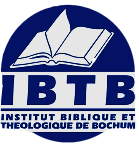 Année-Académique 2019-2020Consignes :Bien comprendre la question.Répondez en tenant compte de tous les aspects du problème.Soyez clair dans la réponse et dans l'écriture.La non–assistance au cours annule l'examen. INTITULÉParcourez les évangiles, lisez chacune d’elle et attribuez à chacune des paraboles que vous aurez repérées, un titre propre à vous.N.B. : pas moins de 42 proverbes.	A remettre le vendredi 20.03.2020 avant le cours